Fig S1. Directed acyclic graph (DAG) in our study Reference to previous literatures and characteristics of our data, 16 possible covariates were included in DAG as shown below. By means of DAG analysis, the minimal sufficient set of covariates contained 8 covariates: maternal age, residence, maternal and paternal education, history of parturition, history of abortion, infection during periconception, and abnormal prenatal examination. They were regarded as adjusted variables in analysis of association of CHD in offspring with maternal life events.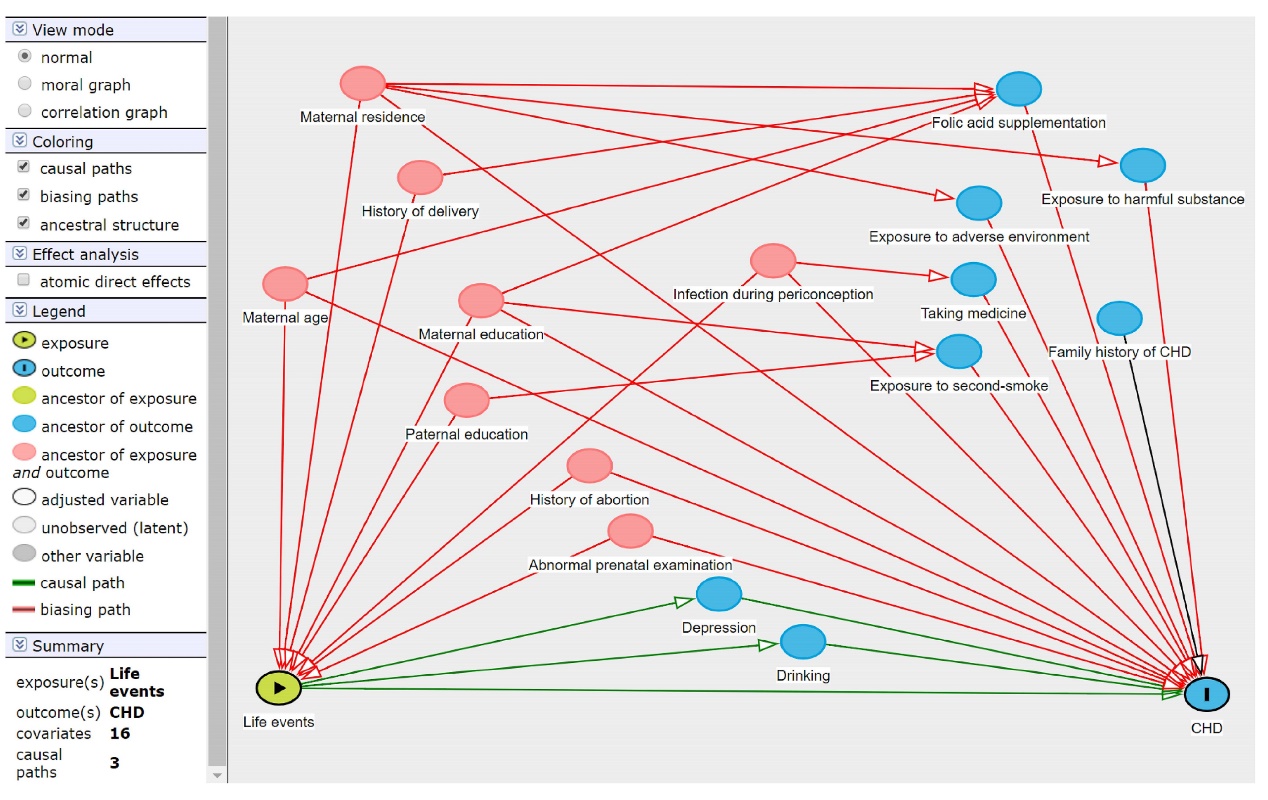 Table S1. Association between maternal exposure to life events and CHD in offspring (including all 9 positive events and 44 negative events)a Adjusting maternal age, residence, maternal education, paternal education, history of parturition, history of abortion, infection during periconception, and abnormal prenatal examinationb Three events with equivocal nature mentioned above were regarded as the negative life events, that is, negative events contained 44 eventsAppendix 1 The detailed content of life eventsLife eventsCase groupControl groupOR (95%CI)OR (95%CI)Life events(n=699)(n=1581)Unadjusted Adjusted aPositive eventsPositive eventsPositive eventsPositive eventsPositive eventsNo539 (77.11)889 (56.23)1.00 1.00 Yes160 (22.89)692 (43.77)0.36 (0.29, 0.44)0.40 (0.32, 0.51)Negative events bNegative events bNegative events bNegative events bNegative events bNo372 (53.22)838 (53.00)1.00 1.00 Yes327 (46.78)743 (47.00)1.26 (1.05, 1.53)1.22 (0.98, 1.53)Positive life eventsPositive life eventsPositive life eventsPositive life events1Got more care from family members2Got help and care from someone else besides family members3Improved the relationship with husband4Improved the strained relationship with other family members (except husband)5Got rewards and improvements6Husband got rewards and improvements7Achieved outstanding individual results8Lightened the workload9Family and personal income increased significantlyNegative life eventsNegative life eventsNegative life eventsNegative life events1Suffered from injury or illness2Family members were injury or illness3Suffered from scare4Felt troubled inexplicably sometimes5Misunderstood with parents6Poor relationship with other family members7Quarreled with others for life trifles8Poor relationship with mother-in-law9Poor relationship with neighbors10Poor relationship with colleagues11Family financial difficulties12Medium debt13Something stolen or property loss14Got involved in legal disputes15Being misunderstood, discriminated or talked16Family members was subject to criminal sanctions17High pressure from work or study18Being dissatisfied with current work19Worried that work or study was affected by pregnancy20Suffered from accident or natural disaster21Deducted bonuses, fines or being punished22Being laid off23Husband had a rough time at work24Husband was laid off25Separation in two places (due to work)26Separation (due to emotional problem)27Divorce28Suffered from violence form husband29Found husband had an extramarital affair30Found husband suffered from sexually transmitted diseases31Found someone reliable lied to you32Lied to someone else33Break with friends34Friends died35Husband died36Family members died (except husband)37Abortion for several times or infertility for several years38Worried the fetal development was affected by work (such as noise, radiation, etc.)39Abnormal fetal development found by examination40Worried about dissatisfaction with the child's gender41Disagreement on delivery mode between family membersIndefinable life eventsIndefinable life eventsIndefinable life eventsIndefinable life events1house-moving2changed job-content or adjusted working hour and place3changed living habits such as sleep, diet and clothing